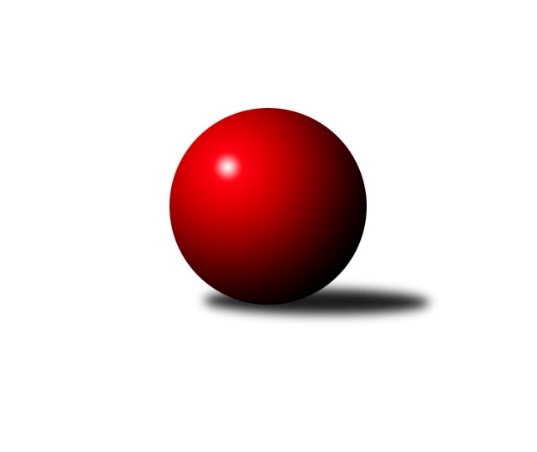 Č.2Ročník 2019/2020	29.9.2019Nejlepšího výkonu v tomto kole: 1810 dosáhlo družstvo: TJ Kuželky Česká Lípa BKrajský přebor Libereckého kraje 2019/2020Výsledky 2. kolaSouhrnný přehled výsledků:TJ Spartak Chrastava	- TJ Sokol Blíževedly B	4:2	1581:1502	5.0:3.0	26.9.SK PLASTON Šluknov  B	- TJ Kuželky Česká Lípa C	4:2	1586:1463	6.0:2.0	27.9.SK Skalice B	- TJ Bižuterie Jablonec n.N. B	5:1	1646:1558	5.5:2.5	27.9.TJ Doksy C	- TJ Doksy D	1:5	1463:1472	4.5:3.5	27.9.TJ Doksy B	- TJ Sokol Blíževedly A	1:5	1528:1557	2.0:6.0	28.9.SK Skalice C	- TJ Kuželky Česká Lípa B		dohrávka		14.10.Tabulka družstev:	1.	TJ Spartak Chrastava	2	2	0	0	10.0 : 2.0 	12.0 : 4.0 	 1545	4	2.	TJ Sokol Blíževedly A	2	2	0	0	9.0 : 3.0 	10.5 : 5.5 	 1609	4	3.	TJ Lokomotiva Liberec B	1	1	0	0	5.0 : 1.0 	5.0 : 3.0 	 1566	2	4.	TJ Kuželky Česká Lípa B	1	1	0	0	4.0 : 2.0 	4.0 : 4.0 	 1624	2	5.	TJ Sokol Blíževedly B	2	1	0	1	8.0 : 4.0 	9.0 : 7.0 	 1593	2	6.	SK Skalice B	2	1	0	1	7.0 : 5.0 	9.0 : 7.0 	 1647	2	7.	SK PLASTON Šluknov  B	2	1	0	1	6.0 : 6.0 	10.0 : 6.0 	 1602	2	8.	TJ Doksy B	2	1	0	1	6.0 : 6.0 	8.0 : 8.0 	 1540	2	9.	TJ Doksy D	2	1	0	1	6.0 : 6.0 	5.5 : 10.5 	 1440	2	10.	TJ Doksy C	1	0	0	1	1.0 : 5.0 	4.5 : 3.5 	 1463	0	11.	SK Skalice C	1	0	0	1	0.0 : 6.0 	2.0 : 6.0 	 1489	0	12.	TJ Kuželky Česká Lípa C	2	0	0	2	3.0 : 9.0 	5.0 : 11.0 	 1465	0	13.	TJ Bižuterie Jablonec n.N. B	2	0	0	2	1.0 : 11.0 	3.5 : 12.5 	 1470	0Podrobné výsledky kola:	 TJ Spartak Chrastava	1581	4:2	1502	TJ Sokol Blíževedly B	Jaroslav Jeník	 	 184 	 159 		343 	 0:2 	 364 	 	189 	 175		Aneta Kuchyňková	Vlasta Ládková	 	 214 	 191 		405 	 1:1 	 432 	 	200 	 232		Vlastimil Václavík	Jana Vokounová	 	 201 	 198 		399 	 2:0 	 366 	 	174 	 192		Ludmila Tomášková	Jaroslav Chlumský	 	 212 	 222 		434 	 2:0 	 340 	 	180 	 160		Jana Hřebenovározhodčí: František VokounNejlepší výkon utkání: 434 - Jaroslav Chlumský	 SK PLASTON Šluknov  B	1586	4:2	1463	TJ Kuželky Česká Lípa C	Petr Tichý	 	 214 	 230 		444 	 2:0 	 353 	 	185 	 168		Marie Kubánková	Věra Navrátilová	 	 163 	 191 		354 	 1:1 	 378 	 	197 	 181		Zdeněk Šalda	Jan Marušák	 	 196 	 175 		371 	 1:1 	 376 	 	187 	 189		Libuše Lapešová	Dušan Knobloch	 	 214 	 203 		417 	 2:0 	 356 	 	187 	 169		Pavel Legerrozhodčí: Petr TichýNejlepší výkon utkání: 444 - Petr Tichý	 SK Skalice B	1646	5:1	1558	TJ Bižuterie Jablonec n.N. B	Ladislav Javorek st.	 	 199 	 211 		410 	 2:0 	 354 	 	166 	 188		Iva Kunová	Petr Tregner	 	 205 	 205 		410 	 1.5:0.5 	 403 	 	205 	 198		Michal Buga	Eduard Kezer st.	 	 191 	 225 		416 	 1:1 	 390 	 	203 	 187		Josef Kuna	Ladislava Šmídová	 	 190 	 220 		410 	 1:1 	 411 	 	200 	 211		Daniel Paterkorozhodčí: Ladislav Javorek st.Nejlepší výkon utkání: 416 - Eduard Kezer st.	 TJ Doksy C	1463	1:5	1472	TJ Doksy D	Zdeněk Chadraba	 	 176 	 195 		371 	 1:1 	 375 	 	191 	 184		Aleš Stach	Eva Šimonová	 	 169 	 158 		327 	 1:1 	 348 	 	168 	 180		Kamila Klímová	Natálie Kozáková	 	 203 	 193 		396 	 1.5:0.5 	 377 	 	184 	 193		Václav Bláha st.	Filip Doležal	 	 185 	 184 		369 	 1:1 	 372 	 	214 	 158		Martina Stachovározhodčí: Tereza KozákováNejlepší výkon utkání: 396 - Natálie Kozáková	 TJ Doksy B	1528	1:5	1557	TJ Sokol Blíževedly A	Michal Stejskal	 	 181 	 173 		354 	 0:2 	 380 	 	196 	 184		Jiří Přeučil	Martina Chadrabová	 	 170 	 197 		367 	 0:2 	 412 	 	211 	 201		Josef Matějka	Radek Kozák	 	 220 	 214 		434 	 2:0 	 384 	 	181 	 203		Veronika Čermáková	Marek Kozák	 	 197 	 176 		373 	 0:2 	 381 	 	199 	 182		Petr Guthrozhodčí: Radek KozákNejlepší výkon utkání: 434 - Radek KozákPořadí jednotlivců:	jméno hráče	družstvo	celkem	plné	dorážka	chyby	poměr kuž.	Maximum	1.	Vlastimil Václavík 	TJ Sokol Blíževedly B	461.50	310.5	151.0	5.0	2/2	(491)	2.	Petr Tichý 	SK PLASTON Šluknov  B	436.50	298.5	138.0	3.5	2/2	(444)	3.	Bohumír Dušek 	TJ Lokomotiva Liberec B	432.00	294.0	138.0	6.0	1/1	(432)	4.	Dušan Knobloch 	SK PLASTON Šluknov  B	428.50	297.0	131.5	6.5	2/2	(440)	5.	Anton Zajac 	TJ Lokomotiva Liberec B	423.00	293.0	130.0	7.0	1/1	(423)	6.	Jiří Kraus 	TJ Kuželky Česká Lípa B	421.00	287.0	134.0	12.0	1/1	(421)	7.	Ladislav Javorek  st.	SK Skalice B	417.00	291.0	126.0	10.0	2/2	(424)	8.	Martin Zeman 	SK Skalice C	415.00	305.0	110.0	14.0	1/1	(415)	9.	Radek Kozák 	TJ Doksy B	413.00	280.0	133.0	3.5	1/1	(434)	10.	Eduard Kezer  st.	SK Skalice B	413.00	288.0	125.0	5.5	2/2	(416)	11.	Petr Tregner 	SK Skalice B	410.50	291.0	119.5	8.5	2/2	(411)	12.	Dan Paszek 	TJ Kuželky Česká Lípa B	410.00	294.0	116.0	8.0	1/1	(410)	13.	Jaroslav Chlumský 	TJ Spartak Chrastava	410.00	296.0	114.0	6.5	2/2	(434)	14.	Petr Guth 	TJ Sokol Blíževedly A	408.50	280.0	128.5	4.5	2/2	(436)	15.	Ladislava Šmídová 	SK Skalice B	406.00	300.5	105.5	10.0	2/2	(410)	16.	Miloslav Pöra 	TJ Kuželky Česká Lípa B	400.00	260.0	140.0	6.0	1/1	(400)	17.	Jiří Přeučil 	TJ Sokol Blíževedly A	400.00	279.0	121.0	7.5	2/2	(420)	18.	Jana Vokounová 	TJ Spartak Chrastava	397.00	290.5	106.5	10.5	2/2	(399)	19.	Natálie Kozáková 	TJ Doksy C	396.00	274.0	122.0	5.0	1/1	(396)	20.	Veronika Čermáková 	TJ Sokol Blíževedly A	396.00	283.0	113.0	8.5	2/2	(408)	21.	Ludmila Tomášková 	TJ Sokol Blíževedly B	394.00	286.0	108.0	14.5	2/2	(422)	22.	Jiří Coubal 	TJ Kuželky Česká Lípa B	393.00	297.0	96.0	12.0	1/1	(393)	23.	Kateřina Stejskalová 	TJ Doksy B	388.00	264.0	124.0	11.0	1/1	(388)	24.	Jan Marušák 	SK PLASTON Šluknov  B	387.00	268.0	119.0	13.0	2/2	(403)	25.	Jan Pašek  st.	TJ Lokomotiva Liberec B	384.00	288.0	96.0	13.0	1/1	(384)	26.	Josef Kuna 	TJ Bižuterie Jablonec n.N. B	380.00	274.5	105.5	11.5	2/2	(390)	27.	Martina Chadrabová 	TJ Doksy B	379.50	270.5	109.0	9.5	1/1	(392)	28.	Aleš Stach 	TJ Doksy D	379.50	275.0	104.5	8.0	1/1	(384)	29.	Petr Mádl 	TJ Doksy B	379.00	264.0	115.0	7.0	1/1	(379)	30.	Václav Bláha  st.	TJ Doksy D	379.00	286.5	92.5	10.5	1/1	(381)	31.	Marek Kozák 	TJ Doksy B	373.00	259.0	114.0	9.0	1/1	(373)	32.	Zdeněk Chadraba 	TJ Doksy C	371.00	265.0	106.0	9.0	1/1	(371)	33.	Martin Foltyn 	SK Skalice C	370.00	262.0	108.0	10.0	1/1	(370)	34.	Filip Doležal 	TJ Doksy C	369.00	266.0	103.0	10.0	1/1	(369)	35.	Marie Kubánková 	TJ Kuželky Česká Lípa C	368.00	266.5	101.5	13.0	2/2	(383)	36.	Aneta Kuchyňková 	TJ Sokol Blíževedly B	367.50	272.0	95.5	15.0	2/2	(371)	37.	Pavel Leger 	TJ Kuželky Česká Lípa C	359.50	265.5	94.0	15.0	2/2	(363)	38.	Libuše Lapešová 	TJ Kuželky Česká Lípa C	358.00	248.0	110.0	10.5	2/2	(376)	39.	Michal Stejskal 	TJ Doksy B	354.00	251.0	103.0	17.0	1/1	(354)	40.	Rostislav Doležal 	SK Skalice C	354.00	258.0	96.0	14.0	1/1	(354)	41.	Jiří Horník 	SK Skalice C	350.00	253.0	97.0	13.0	1/1	(350)	42.	Věra Navrátilová 	SK PLASTON Šluknov  B	349.50	258.0	91.5	14.0	2/2	(354)	43.	Martina Stachová 	TJ Doksy D	342.50	247.5	95.0	6.0	1/1	(372)	44.	Kamila Klímová 	TJ Doksy D	339.00	252.5	86.5	13.5	1/1	(348)	45.	Iva Kunová 	TJ Bižuterie Jablonec n.N. B	332.50	262.0	70.5	25.0	2/2	(354)	46.	Miroslav Lapáček 	TJ Lokomotiva Liberec B	327.00	231.0	96.0	13.0	1/1	(327)	47.	Eva Šimonová 	TJ Doksy C	327.00	258.0	69.0	21.0	1/1	(327)		Josef Matějka 	TJ Sokol Blíževedly A	412.00	291.0	121.0	6.0	1/2	(412)		Daniel Paterko 	TJ Bižuterie Jablonec n.N. B	411.00	300.0	111.0	7.0	1/2	(411)		Vlasta Ládková 	TJ Spartak Chrastava	405.00	288.0	117.0	9.0	1/2	(405)		Michal Buga 	TJ Bižuterie Jablonec n.N. B	403.00	287.0	116.0	12.0	1/2	(403)		Miloš Merkl 	TJ Sokol Blíževedly B	400.00	285.0	115.0	10.0	1/2	(400)		Pavel Hájek 	TJ Sokol Blíževedly A	397.00	274.0	123.0	7.0	1/2	(397)		Karel Mottl 	TJ Spartak Chrastava	383.00	280.0	103.0	14.0	1/2	(383)		Dana Bílková 	TJ Kuželky Česká Lípa C	380.00	276.0	104.0	9.0	1/2	(380)		Zdeněk Šalda 	TJ Kuželky Česká Lípa C	378.00	265.0	113.0	14.0	1/2	(378)		Daniel Hokynář 	TJ Bižuterie Jablonec n.N. B	373.00	266.0	107.0	15.0	1/2	(373)		Dana Husáková 	TJ Spartak Chrastava	344.00	251.0	93.0	13.0	1/2	(344)		Jaroslav Jeník 	TJ Spartak Chrastava	343.00	273.0	70.0	17.0	1/2	(343)		Jana Hřebenová 	TJ Sokol Blíževedly B	340.00	251.0	89.0	16.0	1/2	(340)		Robert Hokynář 	TJ Bižuterie Jablonec n.N. B	328.00	243.0	85.0	16.0	1/2	(328)Sportovně technické informace:Starty náhradníků:registrační číslo	jméno a příjmení 	datum startu 	družstvo	číslo startu
Hráči dopsaní na soupisku:registrační číslo	jméno a příjmení 	datum startu 	družstvo	23492	Jana Hřebenová	26.09.2019	TJ Sokol Blíževedly B	16381	Josef Matějka	28.09.2019	TJ Sokol Blíževedly A	Program dalšího kola:3. kolo2.10.2019	st	17:00	TJ Kuželky Česká Lípa B - TJ Kuželky Česká Lípa C	3.10.2019	čt	17:00	TJ Doksy D - TJ Spartak Chrastava	4.10.2019	pá	17:00	TJ Doksy C - SK Skalice B	4.10.2019	pá	17:00	TJ Sokol Blíževedly B - TJ Lokomotiva Liberec B	4.10.2019	pá	18:00	TJ Bižuterie Jablonec n.N. B - SK PLASTON Šluknov  B				TJ Doksy B - -- volný los --	5.10.2019	so	9:00	TJ Sokol Blíževedly A - SK Skalice C	Nejlepší šestka kola - absolutněNejlepší šestka kola - absolutněNejlepší šestka kola - absolutněNejlepší šestka kola - absolutněNejlepší šestka kola - dle průměru kuželenNejlepší šestka kola - dle průměru kuželenNejlepší šestka kola - dle průměru kuželenNejlepší šestka kola - dle průměru kuželenNejlepší šestka kola - dle průměru kuželenPočetJménoNázev týmuVýkonPočetJménoNázev týmuPrůměr (%)Výkon1xDan PaszekČ. Lípa B4901xDan PaszekČ. Lípa B116.564901xJiří CoubalČ. Lípa B4461xRadek KozákDoksy B115.274341xJaroslav KošekČ. Lípa B4451xPetr TichýŠluknov B111.754442xPetr TichýŠluknov B4441xJaroslav ChlumskýChrastava 109.814341xRadek KozákDoksy B4341xJosef MatějkaBlíževedly A109.424121xJaroslav ChlumskýChrastava 4342xVlastimil VáclavíkBlíževedly B109.31432